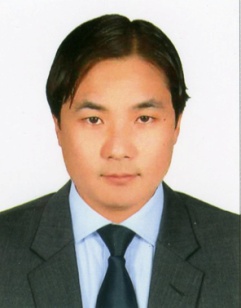 Sureshsuresh.361225@2freemail.comOBJECTIVETo secure a responsible & a challenging position in a progressive organization that would provide an opportunity for personal growth & career advancement, as well as an opportunity to contribute towards the growth of the organization. An experienced Sales Representative with strong interpersonal and organizational skills with a keen ability to multitask a variety of challenges and responsibilities.QUALIFICATION HIGHLIGHTS•	Developed proactive communication program to significantly improve customer relations and customer confidence.•	Commended for dedicated work ethic and rewarded by steady promotions and training in all aspects of work.•	Hardworking, energetic, and reliable, recognized for assuming additional responsibilities.•	Recognized for long hours, commitment to customers, professionalism, follow-up, and attention to detail.•	Product knowledge of furniture and household itmes.PROFESSIONAL EXPERIENCECargo Handling Assistant / Warehouse OperatorEmirates Sky Cargo, Dubai AirportJanuary 2016 – February 2017.Worked under Transguard Group LLC.       Key responsibilities of incoming flights (breakdown)•	Checking incoming flight , ULD NO. and Segregate manifested shipments and update it.•	Reconciling manifested shipments and pieces with physical shipments.•	If any discrepancies with reconciliation , making short received or found cargo and inform the breakdown office about it.•	Monitoring and managing porters and forklift operators.•	Checking all Danger Goods and special cargo properly before off loading if found any damage creating damage report.Key responsibilities of outgoing flights (buildup)•	Attending shift briefings, receiving load plans and retrieving shipments as per load plan.•	Checking Dubai joining shipments, police screening and payment before loading.•	Preparing ULD’s per allocation and load plan.•	Monitoring loading, checking the condition of shipment and quantity.•	Dangerous Goods , VUN and other special cargo taking good care as per special loading methods.Airport Agent, Sharjha International Airport,February 2015 – December 2015.•      Worked as Airport Agent in Sharjha Internationl Airport .Homecentre, Landmark Group of Companies, Doha QatarSales Associate and Department Head, December 2009 – December 2013.•	Educated customers regarding the benefits of products and services as well as answer questions regarding product, pricing, and availability.•	Resolved all customer complaints in a manner consistent with company policy, and with customer satisfaction in mind.•	Contributed to the overall display and presentation efforts within the store environment, including stocking and replenishing merchandise.•	Maintained feedbak report for all slow selling items and handed to superviosr with suggestions to improve sale of that particular itmes.•	Checked daily stock level for the assainged area and did needfull to maintain the volume of stocks for trading on the floor.•	Always listen to customers needs and requirements in depth and taken feedback about the service they are looking for and about other competitors in the market.Mahamood Security (M) Sdn. Bhd. Kuantan, Malaysia.Security Guard,  March 2006 – April 2008•	Patrolled the given area and premises to prevent and detect sings of intrusion and ensured security of doors, windows ,and gates.•	Answered alarms and investigated disturbance.•	Monitored and authorized entrance and departure of employees, visitors, and other persons to guard against the theft and maintained the security of premises.•	Wrote reports of daily activities and irregularities, such as equipment or property damage, theft, presence of unauthorized person, or unusual occurrences.•	Operated detecting devices to screen individuals and prevent passage of prohibited articles into the restricted areas. EDUCATIONTribhuvan University, Kathmandu, NepalProficiency Certificate Level, Business & Marketing, 2003.ST. Xavier’s School, Kathmanu, Nepal, 2000.SKILLS•	Team Motivation•	Planning & Scheduling•	Time Management•	Problem Solving•	Interpersonal & Communication SkillsPROFESSIONAL COURSES•	Store Inventory Management (SIM), Landmark Training Center, Doha, Qatar.•	Microsoft Office, Net Web Training Center, kathamandu, Nepal•	Dangerous Goods Handling Course, Emirates Aviation College, Dubai, U.A.E.•	Special Load and Ramp Handling Course, Emirates Aviation College, Dubai, U.A.E. •	Aviation Security Awareness (AVSEC), Emirates Aviation College, Dubai, U.A.E.•	Good Distribution Practice(GDP), Emirates Aviation College, Dubai, U.A.E.HONORS•	Best section for summer sale 2012.REFERENCSESAvailable upon request